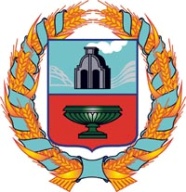 РОССИЙСКАЯ ФЕДЕРАЦИЯСОБРАНИЕ ДЕПУТАТОВ ГРЯЗНОВСКОГО СЕЛЬСОВЕТАТюменцевскоГО  районА  Алтайского краяРЕШЕНИЕс. ГрязновоВ соответствии с п.2 ст.31 Устава МО Грязновский сельсовет Тюменцевского района Алтайского края  и заслушав решение конкурсной комиссии о результатах конкурса на замещение вакантной должности главы муниципального образования Грязновский сельсовет Тюменцевского района Алтайского края  от 31.10.2017 г., на основании протокола счетной комиссии по выборам главы муниципального образования Грязновский сельсовет Тюменцевского района Алтайского края, Собрание депутатов РЕШИЛО:Утвердить протокол № 1 Счётной комиссии о результатах тайного голосования по выборам главы муниципального образования  Грязновский  сельсовет Тюменцевского района Алтайского краяПо итогам голосования избрать главой муниципального образования  Грязновский  сельсовет Тюменцевского района Алтайского края на постоянной платной основе Бондаренко Наталью АлексеевнуДанное решение обнародовать в установленном порядке.Данное решение вступает в силу со дня его принятияЗаместитель председателя                                                     А.Л. МалышевСобрания депутатовКоррупциогенных факторов не выявлено.31.10. 2017.                                        №  13О выборах главы муниципального образования  Грязновский сельсовет Тюменцевского района Алтайского края